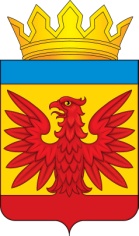 РАЙОННЫЙ СОВЕТ ДЕПУТАТОВНЕМЕЦКОГО НАЦИОНАЛЬНОГО РАЙОНААЛТАЙКОГО КРАЯРЕШЕНИЕ25.02.2021 № 205	   		                                                          с. ГальбштадтВ соответствии со статьей 6 Федерального закона от 07 февраля 2011 года № 6-ФЗ «Об общих принципах организации и деятельности контрольно-счётных органов субъектов Российской Федерации и муниципальных образований», Положением о контрольно-счетном органе муниципального образования Немецкий национальный район Алтайского края, утвержденным решением Районного Совета депутатов Немецкого национального района Алтайского края ото 18 марта 2020 года № 154, районный Совет депутатов Немецкого национального района Алтайского краяРЕШИЛ:1. Назначить с 26.02.2021 года на муниципальную должность председателя контрольно-счетного органа муниципального образования Немецкий национальный район Алтайского края Найбауэр Светлану Александровну на срок полномочий 5 лет.2. Обнародовать настоящее решение на официальном сайте Администрации Немецкого национального района Алтайского края www.admin-nnr.ru.Председатель Районного Совета депутатов 		                                                                  П.Р. БоосО назначении на должность председателя контрольно-счетного органа муниципального образования Немецкий национальный район Алтайского края